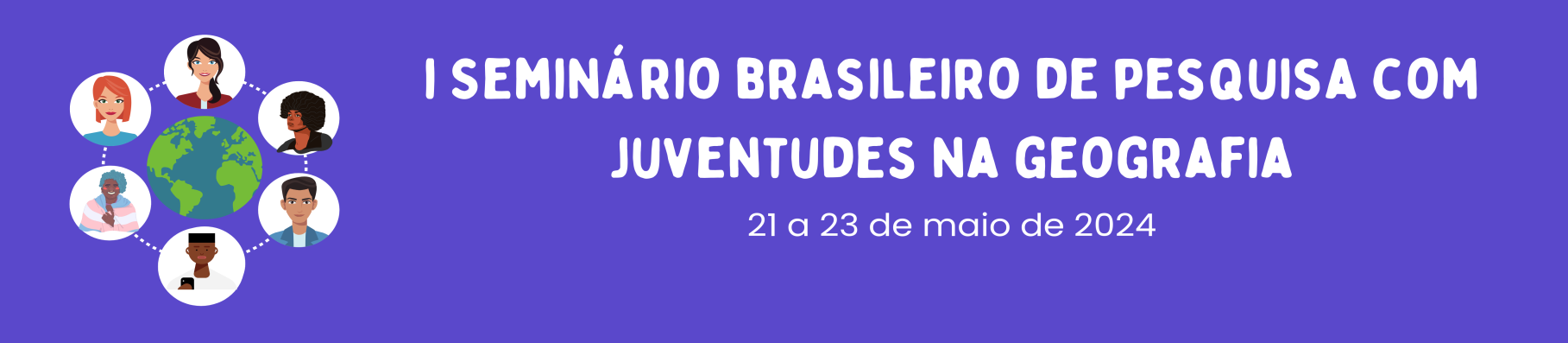 TÍTULO(Centralizado, em negrito em CAPS Lock, Times New Roman tam 14)Primeiro autor/aTitulação e Instituição Email de contatoSegundo autor/aTitulação e Instituição Email de contatoTerceiro autor/aTitulação e Instituição Email de contatoResumoFonte Times New Roman, tamanho 10, espaçamento simples. Texto com até 100 (cem) palavras, justificado. Três palavras-chaveIntroduçãoTexto do trabalho em Times New Roman, tamanho 12, espaçamento 1,5 cm, justificado. Limite de no mínimo 5 e no máximo 8 páginas com as referências.As subseções devem ser numeradas e estarem em negritoReferências bibliográficasReferências nas normas atuais da ABNT